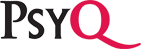 Basiscursus Cognitieve Gedragstherapie – 100 contacturen en 350 werkuren - PsyQ 2018 Vanuit PsyQ, onderdeel van de Parnassia Groep,  wordt begin 2018 een volledige Basiscursus Cognitieve Gedragstherapie georganiseerd (inleiding en verdieping – 100 contacturen en 350 werkuren. Tijd en Locatie: De cursus is van 15 januari  t/m 9  juli 2018 (reservedatum, tweewekelijks op de maandagen bij PsyQ Amsterdam, Overschiestraat 61. Deelnemers:Deelnemers zijn afgestudeerd in de sociale wetenschappen of geneeskunde, hebben voldoende kennis van psychopathologie, persoonlijkheidsleer, leerpsychologie en gespreksvaardigheden opgedaan en zijn werkzaam binnen de GGZ, zodat men het geleerde in de praktijk kan oefenen. Het aantal deelnemers is 15-18. Inhoud: Deel 1: Theorie en het gedragstherapeutisch proces: -Leer- en emotietheorie: klassieke- en operante conditionering en het cognitieve model. -Cognitief gedragstherapeutische diagnostiek en het opstellen van een verklarend model over de oorzakelijke en instandhoudende factoren van probleemgedrag. Hierbij komen  functie-en betekenisanalyses en holistische theorie/casusconceptualisatie en meetinstrumenten .Deel 2: Algemene Basistechnieken binnen de cognitieve gedragstherapieHierin komen aan de orde: registratieopdrachten, concretisering probleemgedrag, exposure, responspreventie, gedragsexperimenten, cognitieve technieken (diverse uitdaagtechnieken, socratische dialoog, kerncognities en schema’s, sociale vaardigheidstraining, zelfregulatieprocedures, ontspanningsprocedures, contraconditioneren, activeringstechnieken. Deel 3:  Praktische toepassingen van cognitieve gedragstherapie bij de behandelprogramma’s Angst, Depressie, Trauma en Somatisch- symptoomstoornis en verwante stoornissen. Hierbij komen de evidence-based behandelingen voor deze behandelprogramma’s aan bod. Algemeen en toetsing: Naast theorie  zal er veel geoefend worden met eigen casuïstiek waarbij geleerd wordt te werken volgens het gedragstherapeutisch proces.Naast literatuurtoetsing wordt een  eigen probleemgebied in kaart gebracht in het inleidend deel van de cursus, en wordt een mini N=1 gemaakt en een video-opname van een interventie bij een eigen patiënt Docenten: Horusta Freije, (tevens hoofddocent en alle bijeenkomsten aanwezig), Saskia van Es, (tevens met hoofddocent eindverantwoordelijk voor de cursus), Jacqueline A-Tjak, (vooral inleidend deel) en Marjolijn Heskes (vooral verdiepend deel) en Tamar Drescher, trauma en depressie.Horusta Freije, Saskia van Es en Jacqueline A-Tjak zijn Klinisch Psycholoog en Supervisor VGCt, Marjolein Heskes GZ-Psycholoog en Supervisor VGCt, Tamar Drescher Klinisch Psycholoog en cognitief gedragstherapeut.Kosten: Voor interne kandidaten bedraagt de cursus 2500 euro inclusief btw, exclusief zelf aan te schaffen literatuur. Voor externe kandidaten bedraagt de cursus 3000 euro exclusief btw en exclusief aan te schaffen literatuur.De cursusmap is inbegrepen en er wordt voor lunch gezorgd. AccreditatieVoor deze cursus wordt accreditatie aangevraagd bij de VGCt, FGzPt en NIP (100 uur en 350 werkuren). Voor overige gewenste accreditaties kan  men contact opnemen met Inge van Kasteren: i.vankasteren@psyq.nlAanmelding Om je aan te melden, en vragen over aanmelding kun je contact opnemen met Inge van Kasteren: i.vankasteren@psyq.nl T: 088-3572040Vragen Voor vragen en wanneer je je als belangstellende wilt aanmelden kun je contact opnemen met Charlotte van Ginkel: E: c.vanginkel@psyq.nl. T: 088-3573650